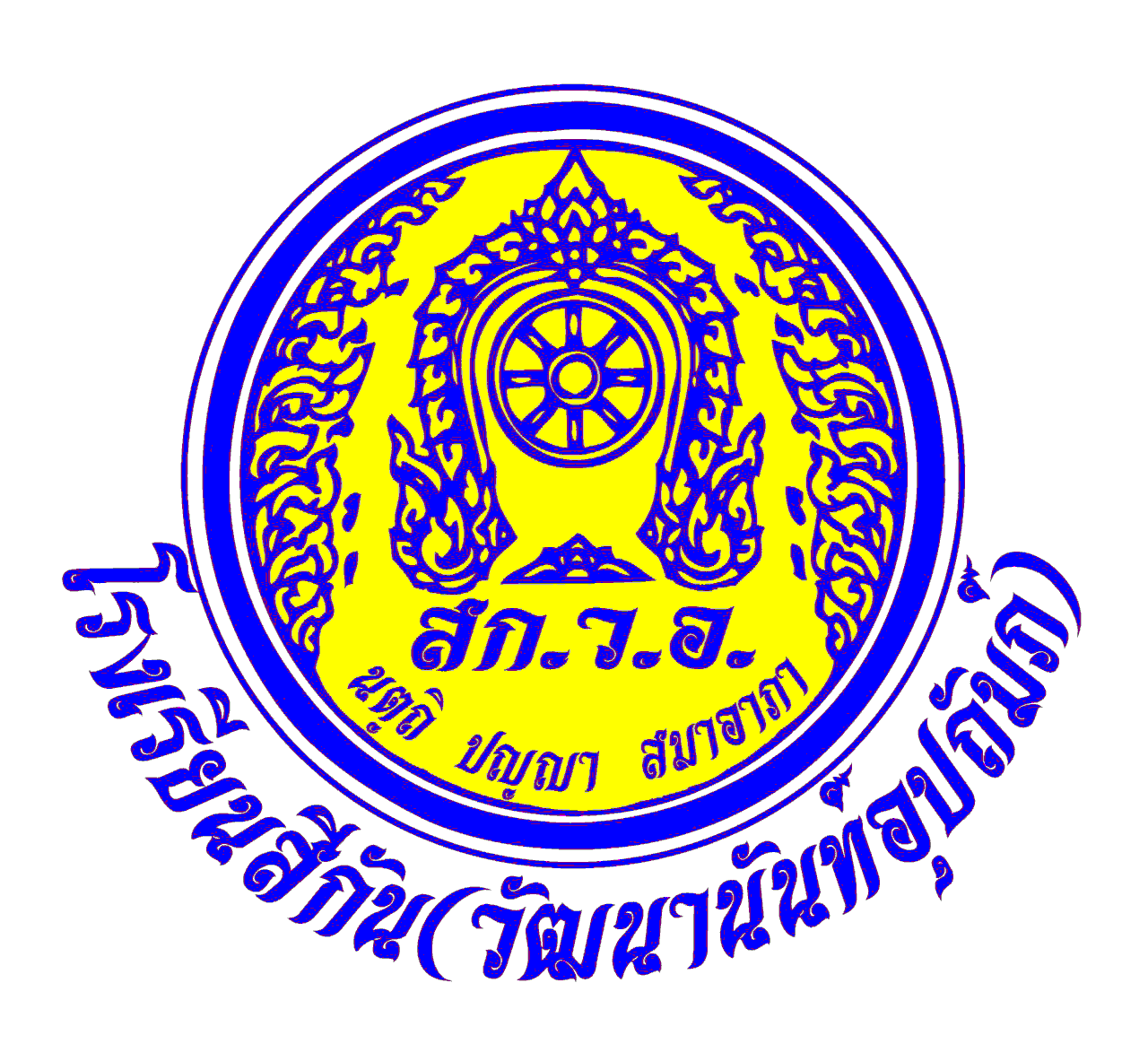 แบบบันทึกชั่วโมงปฏิบัติงานของครูโรงเรียนสีกัน (วัฒนานันท์อุปถัมภ์)ชั่วโมงสอนตามตารางสอน/งานสนับสนุนการจัดการเรียนรู้/งานตอบสนองนโยบายและจุดเน้น ชื่อ........................................................................................ ตำแหน่ง.................................................1. ชั่วโมงสอนตามตารางสอน2. ชั่วโมงสนับสนุนการจัดการเรียนรู้/งานตอบสนองนโยบายและจุดเน้นสรุปจำนวนชั่วโมงการปฏิบัติงาน สายงานการสอนลงชื่อ.............................................ผู้บันทึก(……………………………………..)ตำแหน่ง......................................   ลงชื่อ..........................................ผู้รับรอง				ลงชื่อ..........................................ผู้รับรอง         (…………………………………...)              			      (…………………………………..)	                                                     หัวหน้ากลุ่มสาระการเรียนรู้...........................		 ครู ปฏิบัติหน้าที่รองผู้อำนวยการกลุ่มบริหาร.............รายงานการมอบหมายงานสอนนาย/นาง/นางสาว.................................................................. ตำแหน่ง ครู วิทยฐานะ.................................... โรงเรียนสีกัน (วัฒนานันท์อุปถัมภ์)สังกัด สำนักงานเขตพื้นที่การศึกษามัธยมศึกษา เขต 2การรับรองตนเอง									การรับรองของรองผู้อำนวยการกลุ่มบริหารวิชาการ		ขอรับรองว่าข้อมูลที่บันทึกมีความถูกต้อง							ขอรับรองว่าข้อมูลที่บันทึกได้รับการตรวจสอบแล้ว		(ลงชื่อ)...............................................ผู้ขอรับการประเมิน					      (ลงชื่อ)...............................................	       	        (..............................................)							              (..............................................)												         ครู ปฏิบัติหน้าที่รองผู้อำนวยการกลุ่มบริหารวิชาการรายงานชั่วโมงสอนตามตารางสอนนาย/นาง/นางสาว.................................................................. ตำแหน่ง ครู วิทยฐานะ.................................... โรงเรียนสีกัน (วัฒนานันท์อุปถัมภ์)สังกัด สำนักงานเขตพื้นที่การศึกษามัธยมศึกษา เขต 2การรับรองตนเอง									การรับรองของรองผู้อำนวยการกลุ่มบริหารวิชาการ		ขอรับรองว่าข้อมูลที่บันทึกมีความถูกต้อง							ขอรับรองว่าข้อมูลที่บันทึกได้รับการตรวจสอบแล้ว		(ลงชื่อ)...............................................ผู้ขอรับการประเมิน					      (ลงชื่อ)...............................................	       	        (..............................................)							              (..............................................)												         ครู ปฏิบัติหน้าที่รองผู้อำนวยการกลุ่มบริหารวิชาการรายงานชั่วโมงสนับสนุนการเรียนรู้นาย/นาง/นางสาว.................................................................. ตำแหน่ง ครู วิทยฐานะ.................................... โรงเรียนสีกัน (วัฒนานันท์อุปถัมภ์)สังกัด สำนักงานเขตพื้นที่การศึกษามัธยมศึกษา เขต 2การรับรองตนเอง									การรับรองของรองผู้อำนวยการกลุ่มบริหาร.....................		ขอรับรองว่าข้อมูลที่บันทึกมีความถูกต้อง							ขอรับรองว่าข้อมูลที่บันทึกได้รับการตรวจสอบแล้ว		(ลงชื่อ)...............................................ผู้ขอรับการประเมิน					      (ลงชื่อ)...............................................	       	        (..............................................)							              (..............................................)												         ครู ปฏิบัติหน้าที่รองผู้อำนวยการกลุ่มบริหาร..................รายงานชั่วโมงงานตอบสนองนโยบายและจุดเน้นนาย/นาง/นางสาว.................................................................. ตำแหน่ง ครู วิทยฐานะ.................................... โรงเรียนสีกัน (วัฒนานันท์อุปถัมภ์)สังกัด สำนักงานเขตพื้นที่การศึกษามัธยมศึกษา เขต 2การรับรองตนเอง									การรับรองของรองผู้อำนวยการกลุ่มบริหารวิชาการ		ขอรับรองว่าข้อมูลที่บันทึกมีความถูกต้อง							ขอรับรองว่าข้อมูลที่บันทึกได้รับการตรวจสอบแล้ว		(ลงชื่อ)...............................................ผู้ขอรับการประเมิน					      (ลงชื่อ)...............................................	       	        (..............................................)							              (..............................................)												         ครู ปฏิบัติหน้าที่รองผู้อำนวยการกลุ่มบริหารวิชาการรายงานชั่วโมงพัฒนาตามที่ ก.ค.ศ. กำหนดนาย/นาง/นางสาว.................................................................. ตำแหน่ง ครู วิทยฐานะ.................................... โรงเรียนสีกัน (วัฒนานันท์อุปถัมภ์)สังกัด สำนักงานเขตพื้นที่การศึกษามัธยมศึกษา เขต 2การรับรองตนเอง									การรับรองของรองผู้อำนวยการกลุ่มบริหารงานบุคคล		ขอรับรองว่าข้อมูลที่บันทึกมีความถูกต้อง							ขอรับรองว่าข้อมูลที่บันทึกได้รับการตรวจสอบแล้ว		(ลงชื่อ)...............................................ผู้ขอรับการประเมิน					      (ลงชื่อ)...............................................	       	        (..............................................)							              (..............................................)												         ครู ปฏิบัติหน้าที่รองผู้อำนวยการกลุ่มบริหารงานบุคคลรายงานการมีส่วนร่วมในชุมชนการเรียนรู้ทางวิชาชีพ (PLC)นาย/นาง/นางสาว.................................................................. ตำแหน่ง ครู วิทยฐานะ.................................... โรงเรียนสีกัน (วัฒนานันท์อุปถัมภ์)สังกัด สำนักงานเขตพื้นที่การศึกษามัธยมศึกษา เขต 2การรับรองตนเอง									การรับรองของรองผู้อำนวยการกลุ่มบริหารวิชาการ		ขอรับรองว่าข้อมูลที่บันทึกมีความถูกต้อง							ขอรับรองว่าข้อมูลที่บันทึกได้รับการตรวจสอบแล้ว		(ลงชื่อ)...............................................ผู้ขอรับการประเมิน					      (ลงชื่อ)...............................................	       	        (..............................................)							              (..............................................)												         ครู ปฏิบัติหน้าที่รองผู้อำนวยการกลุ่มบริหารวิชาการแบบสรุปประวัติการปฏิบัติงานนาย/นาง/นางสาว.................................................................. ตำแหน่ง ครู วิทยฐานะ.................................... โรงเรียนสีกัน (วัฒนานันท์อุปถัมภ์)สังกัด สำนักงานเขตพื้นที่การศึกษามัธยมศึกษา เขต 2การรับรองตนเอง					    การรับรองของรองผู้อำนวยการกลุ่มบริหารวิชาการ		การรับรองของรองผู้อำนวยการกลุ่มบริหารงานบุคคล     ขอรับรองว่าข้อมูลที่บันทึกมีความถูกต้อง		         ขอรับรองว่าข้อมูลที่บันทึกได้รับการตรวจสอบแล้ว		     ขอรับรองว่าข้อมูลที่บันทึกได้รับการตรวจสอบแล้ว     (ลงชื่อ)...............................................			    (ลงชื่อ)...............................................				(ลงชื่อ)...............................................             (..............................................)			            (..............................................)				        (..............................................)        ผู้ขอรับการประเมิน			        ครู ปฏิบัติหน้าที่รองผู้อำนวยการกลุ่มบริหารวิชาการ		  ครู ปฏิบัติหน้าที่รองผู้อำนวยการกลุ่มบริหารงานบุคคลปีการศึกษา :          ภาคเรียนที่ :สัปดาห์ที่ :กลุ่มสาระการเรียนรู้ : วัน เดือน ปี ของสัปดาห์ : วันแรกของสัปดาห์ :				วันสุดท้ายของสัปดาห์ :วัน เดือน ปี ของสัปดาห์ : วันแรกของสัปดาห์ :				วันสุดท้ายของสัปดาห์ :วัน เดือน ปี ของสัปดาห์ : วันแรกของสัปดาห์ :				วันสุดท้ายของสัปดาห์ :วัน เดือน ปี ของสัปดาห์ : วันแรกของสัปดาห์ :				วันสุดท้ายของสัปดาห์ :วัน เดือน ปีสอนตามตารางสอนสอนซ่อมเสริม/สอนชดเชย/สอนแทนหมายเหตุจันทร์…………............จำนวน.....................คาบสอน............................  จำนวน..........คาบกรณีสอนซ่อมเสริม/สอนชดเชย/สอนแทน ให้แนบหลักฐาน อังคาร…………………..จำนวน.....................คาบสอน............................  จำนวน..........คาบกรณีสอนซ่อมเสริม/สอนชดเชย/สอนแทน ให้แนบหลักฐาน พุธ.............................จำนวน.....................คาบสอน............................  จำนวน..........คาบกรณีสอนซ่อมเสริม/สอนชดเชย/สอนแทน ให้แนบหลักฐาน พฤหัสบดี……………….จำนวน.....................คาบสอน............................  จำนวน..........คาบกรณีสอนซ่อมเสริม/สอนชดเชย/สอนแทน ให้แนบหลักฐาน ศุกร์………………………จำนวน.....................คาบสอน............................  จำนวน..........คาบกรณีสอนซ่อมเสริม/สอนชดเชย/สอนแทน ให้แนบหลักฐาน เสาร์……………………..สอน............................  จำนวน..........คาบกรณีสอนซ่อมเสริม/สอนชดเชย/สอนแทน ให้แนบหลักฐาน อาทิตย์………………….สอน............................  จำนวน..........คาบกรณีสอนซ่อมเสริม/สอนชดเชย/สอนแทน ให้แนบหลักฐาน รวม………………คาบ………………คาบ………………คาบวัน เดือน ปีประเภทของงานการปฏิบัติหน้าที่การปฏิบัติหน้าที่จันทร์……………………… งานสนับสนุนการจัดการเรียนรู้- ปฏิบัติงาน.............................................................................................................................จำนวน.........คาบ/ชั่วโมงจันทร์……………………… งานตอบสนองนโยบายและจุดเน้น- กิจกรรม................................................................................................................................จำนวน.........คาบ/ชั่วโมงอังคาร……………………… งานสนับสนุนการจัดการเรียนรู้- ปฏิบัติงาน.............................................................................................................................จำนวน.........คาบ/ชั่วโมงอังคาร……………………… งานตอบสนองนโยบายและจุดเน้น- กิจกรรม................................................................................................................................จำนวน.........คาบ/ชั่วโมงพุธ……………………… งานสนับสนุนการจัดการเรียนรู้- ปฏิบัติงาน.............................................................................................................................จำนวน.........คาบ/ชั่วโมงพุธ……………………… งานตอบสนองนโยบายและจุดเน้น- กิจกรรม................................................................................................................................จำนวน.........คาบ/ชั่วโมงวัน เดือน ปีประเภทของงานการปฏิบัติหน้าที่การปฏิบัติหน้าที่พฤหัสบดี……………………… งานสนับสนุนการจัดการเรียนรู้- ปฏิบัติงาน.............................................................................................................................จำนวน.........คาบ/ชั่วโมงพฤหัสบดี……………………… งานตอบสนองนโยบายและจุดเน้น- กิจกรรม................................................................................................................................จำนวน.........คาบ/ชั่วโมงศุกร์……………………… งานสนับสนุนการจัดการเรียนรู้- ปฏิบัติงาน.............................................................................................................................จำนวน.........คาบ/ชั่วโมงศุกร์……………………… งานตอบสนองนโยบายและจุดเน้น- กิจกรรม................................................................................................................................จำนวน.........คาบ/ชั่วโมงเสาร์……………………… งานสนับสนุนการจัดการเรียนรู้- ปฏิบัติงาน.............................................................................................................................จำนวน.........คาบ/ชั่วโมงเสาร์……………………… งานตอบสนองนโยบายและจุดเน้น- กิจกรรม................................................................................................................................จำนวน.........คาบ/ชั่วโมงอาทิตย์……………………… งานสนับสนุนการจัดการเรียนรู้- ปฏิบัติงาน.............................................................................................................................จำนวน.........คาบ/ชั่วโมงอาทิตย์……………………… งานตอบสนองนโยบายและจุดเน้น- กิจกรรม................................................................................................................................จำนวน.........คาบ/ชั่วโมงสรุปจำนวนชั่วโมงสอนตามตารางสอนสรุปจำนวนชั่วโมงงานสนับสนุนสรุปจำนวนชั่วโมงงานตอบสนองนโยบายและจุดเน้น........................คาบ..............ชั่วโมง + ..............คาบ..............ชั่วโมง + ..............คาบคิดเป็น...........................ชั่วโมงคิดเป็น...........................ชั่วโมงคิดเป็น...........................ชั่วโมงที่ปีการศึกษาภาคเรียนที่กลุ่มสาระการเรียนรู้ที่สอน/สาขาวิชาที่สอน/วิชาที่สอนชื่อวิชาที่สอน/วิชาที่อบรมรหัสวิชาที่สอน/วิชาที่อบรมจำนวนคาบหรือชั่วโมงต่อสัปดาห์คิดเป็นจำนวนชั่วโมงทั้งหลักสูตรปีการศึกษาภาคเรียนที่สัปดาห์ที่วัน/เดือน/ปี ของสัปดาห์วัน/เดือน/ปี ของสัปดาห์ชื่อวิชาที่สอนตามโครงสร้างหลักสูตรของสถานศึกษา/รายวิชาพื้นฐาน/รายวิชาเพิ่มเติม/กิจกรรมพัฒนาผู้เรียนรหัสวิชาจำนวนคาบ/ชั่วโมงต่อสัปดาห์หมายเหตุ กรณีสอนน้อยกว่าเกณฑ์ เช่น ลา/สอบ/อบรม/เปิดสอนไม่ครบ/ไปราชการปีการศึกษาภาคเรียนที่สัปดาห์ที่วันแรกของสัปดาห์วันสุดท้ายของสัปดาห์ชื่อวิชาที่สอนตามโครงสร้างหลักสูตรของสถานศึกษา/รายวิชาพื้นฐาน/รายวิชาเพิ่มเติม/กิจกรรมพัฒนาผู้เรียนรหัสวิชาจำนวนคาบ/ชั่วโมงต่อสัปดาห์หมายเหตุ กรณีสอนน้อยกว่าเกณฑ์ เช่น ลา/สอบ/อบรม/เปิดสอนไม่ครบ/ไปราชการปีการศึกษาภาคเรียนที่สัปดาห์ที่วัน/เดือน/ปี ของสัปดาห์วัน/เดือน/ปี ของสัปดาห์รายงานการสนับสนุนการเรียนรู้จำนวนคาบ/ชั่วโมงต่อสัปดาห์เอกสารหลักฐานร่องรอย เช่น คำสั่ง บันทึกข้อความ ภาพกิจกรรม เป็นต้นปีการศึกษาภาคเรียนที่สัปดาห์ที่วันแรกของสัปดาห์วันสุดท้ายของสัปดาห์รายงานการสนับสนุนการเรียนรู้จำนวนคาบ/ชั่วโมงต่อสัปดาห์เอกสารหลักฐานร่องรอย เช่น คำสั่ง บันทึกข้อความ ภาพกิจกรรม เป็นต้นปีการศึกษาภาคเรียนที่สัปดาห์ที่วัน/เดือน/ปี ของสัปดาห์วัน/เดือน/ปี ของสัปดาห์รายงานการตอบสนองนโยบายและจุดเน้นของรัฐบาล กระทรวงศึกษาธิการและส่วนราชการต้นสังกัดจำนวนคาบ/ชั่วโมงต่อสัปดาห์เอกสารหลักฐานร่องรอย เช่น คำสั่ง ปฏิทินการดำเนินงาน บันทึกสรุปรายงาน ภาพกิจกรรม เป็นต้นปีการศึกษาภาคเรียนที่สัปดาห์ที่วันแรกของสัปดาห์วันสุดท้ายของสัปดาห์รายงานการตอบสนองนโยบายและจุดเน้นของรัฐบาล กระทรวงศึกษาธิการและส่วนราชการต้นสังกัดจำนวนคาบ/ชั่วโมงต่อสัปดาห์เอกสารหลักฐานร่องรอย เช่น คำสั่ง ปฏิทินการดำเนินงาน บันทึกสรุปรายงาน ภาพกิจกรรม เป็นต้นรายการพัฒนารายการพัฒนารายการพัฒนารายการพัฒนารายการพัฒนารายการพัฒนารายการพัฒนาวัน/เดือน/ปี ที่ยื่นคำขอใน วฐ.1หลักสูตรหลักสูตรหลักสูตรจำนวนชั่วโมงที่อบรมในหลักสูตรวัน/เดือน/ปีวัน/เดือน/ปีวัน/เดือน/ปี ที่ยื่นคำขอใน วฐ.1ชื่อหลักสูตรรหัสหลักสูตรหน่วยพัฒนาจำนวนชั่วโมงที่อบรมในหลักสูตรเริ่มพัฒนาที่สิ้นสุดการพัฒนาที่ชื่อกลุ่มกิจกรรมจำนวนสมาชิกที่เข้าร่วมชื่อกิจกรรมครั้งที่ว/ด/ป ที่จัดกิจกรรมจำนวนชั่วโมงบทบาทประเด็นปัญหาสาเหตุของปัญหาความรู้หลักการที่นำมาใช้กิจกรรมที่ทำผลที่ได้จากกิจกรรมการนำผลที่ได้ไปใช้ปีที่ภาคเรียน/ปีการศึกษาวัน/เดือน/ปีวัน/เดือน/ปีรายงานชั่วโมงการปฏิบัติงานและชั่วโมงการอบรมและพัฒนารายงานชั่วโมงการปฏิบัติงานและชั่วโมงการอบรมและพัฒนารายงานชั่วโมงการปฏิบัติงานและชั่วโมงการอบรมและพัฒนารายงานชั่วโมงการปฏิบัติงานและชั่วโมงการอบรมและพัฒนารายงานชั่วโมงการปฏิบัติงานและชั่วโมงการอบรมและพัฒนารายงานชั่วโมงการปฏิบัติงานและชั่วโมงการอบรมและพัฒนาปีที่ภาคเรียน/ปีการศึกษาตั้งแต่วันที่ถึงวันที่ชั่วโมงสอนตามตารางสอนงานสนับสนุนการจัดการเรียนรู้งานตอบสนองนโยบายและจุดเน้นการมีส่วนร่วมในชุมชนการเรียนรู้ทางวิชาชีพรวมชั่วโมงปฏิบัติงาน ตามที่ ก.ค.ศ. กำหนดชั่วโมงพัฒนาตามที่ ก.ค.ศ. กำหนด